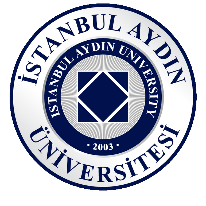                                           ISTANBUL AYDIN UNIVERSITY                    Lecturer, Supervisor or Prof.’s Evolution Form and Recommendation FormNOTE TO THE APPLICANT: Fill in the first portion of this form before giving it to your advisor.NOTE TO ADVISOR: The applicant wishes to be considered for Istanbul Aydın University scholarship application, which is not complete without your evaluation. You are encouraged to give frank statements regarding the applicant’s ability to complete his/her work and a prospective future in IAU or a IAU-related field. The judges would appreciate knowing about specific intellectual abilities and accomplishments. The judges consider this evaluation and recommendation statement to be of great importance and weigh it up to 20% of the total score. If you have any questions, please call Melike TAŞCI (14673, extent number) or Sayed Mansoor ZAFAR (12808, extent number) or you can send e-mail to issa@aydin.edu.tr.                        The next questions will be filled up by Advisor, Lecturer of Prof.

If you have any question you can reach the International Student and Staff Affairs                           issa@aydin.edu.trIstanbul Aydin University ISSA scholarship program does not discriminate on the basis of age, race, gender, religion or national origin in the awarding of scholarship grants.Student Name and SurnameStudent NumberDepartmentAcademic or Faculty Advisor’s Full NameHow long do you know this student?How long do you know this student?In what capacity?In what capacity?In what capacity?How often do you see this student?How often do you see this student?Please place an “x” in the appropriate cell.Please place an “x” in the appropriate cell.PoorPoorBelow AverageAverageAverageAbove AverageSuperiorCooperationCooperationDependabilityDependabilityInitiativeInitiativeMaturityMaturityAbility to identify & achieve goalsAbility to identify & achieve goalsSelf-DisciplineSelf-DisciplineLecturer / Prof. Full nameLecturer / Prof. Full namePositionPositionOrganizationOrganizationE-mailDate